Konfederace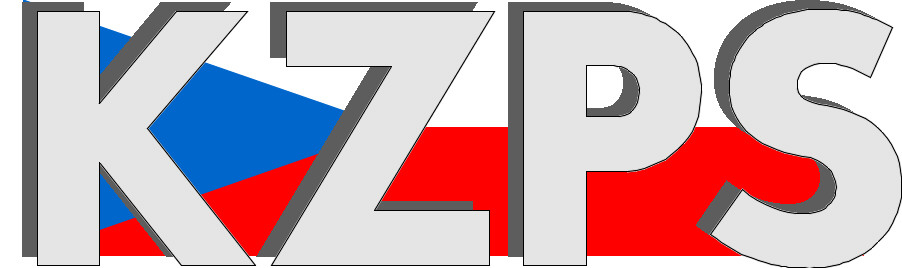 zaměstnavatelských a podnikatelských svazů ČR    Sekretariát:	    	 Václavské náměstí 21		tel.: 222 324 985                   	 110 00 Praha 1	         	      	fax: 224 109 374			e-mail: kzps@kzps.cz V Ý Z V Apremiérovi ČRčlenům vlády ČRčlenům Poslanecké sněmovny Parlamentu ČRčlenům Senátu Parlamentu ČRrád bych Vám všem jménem svým i celé Konfederace zaměstnavatelských a podnikatelských svazů poděkoval za Vaše pracovní a osobní úsilí a nasazení v této době, která se dotýká nás všech osobně, ale i našich firem, podniků, organizací a OSVČ.V současné době jako sociální partner v RHSD ČR zastupujeme 22.000 členských subjektů s 1.300.000 zaměstnanci z oblasti stavebnictví, textilního průmyslu, malého a středního podnikání, výrobního a spotřebního družstevnictví, zemědělství, důlního a naftového průmyslu, dopravy, dřevozpracujícího průmyslu, školství, zdravotnictví, kultury a sociálních služeb.Jsme si vědomi, že již byla schválena řada opatření na úrovni vlády i jednotlivých ministrů, ale je nutno urychleně projednat a schválit další legislativní změny, které musí přinést finanční prostředky jak do firem, aby zachovaly své provozy a nemusily propouštět, tak pro OSVČ a v konečném důsledku všem zaměstnancům.Jedná se o, v současné době ministerstvem práce a sociálních věcí zpracovaný, návrh zákona o některých úpravách v sociálním zabezpečení v souvislosti s mimořádnými opatřeními při epidemii v roce 2020 a týká se především ošetřovného a věřím, že poslanci a senátoři ve zkrácené lhůtě zákon odsouhlasí.Dále ministerstvo práce a sociálních věcí na základě §120 zákona o zaměstnanosti zpracovalo v souladu se závěry mimořádného předsednictva RHSD ČR a následném zpřesnění za součinnosti a podpory KZPS ČR, HK ČR, SP ČR a strany odborů ČMKOS a ASO ČR. předložilo vládě ČR „Cílený program podpory zaměstnanosti, který je klíčovým opatřením, kterým vláda může pomoci českým zaměstnancům i zaměstnavatelům zmírnit důsledky epidemie COVID-19. Tento program řeší důsledky mimořádných opatření vlády ČR, která je musela vyhlásit, a tudíž nebyly zaviněny zaměstnavateli ani zaměstnanci.Zaměstnancům v souvislosti s přijatými opatřeními náleží náhrada ušlého výdělku, kterou jim vyplácí zaměstnavatel, a tento bude stát skrz příspěvek Úřadu práce kompenzovat zcela či částečně zaměstnavatelům tyto vyplacené prostředky. Tato opatření pomohou zaměstnavatelům lépe zvládnout současnou situaci a nebudou tak muset sáhnout k propouštění zaměstnanců a zároveň zajistit jejich příjem a stabilitu v dalším období.V Praze dne 18. března 2020 Jan W i e s n e r											      prezident